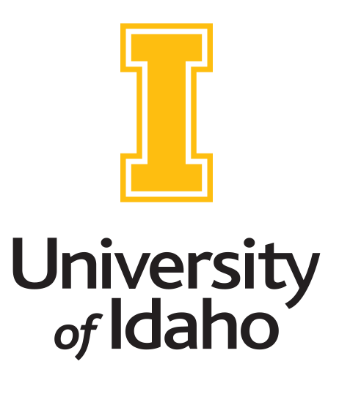 Dear :Congratulations on being accepted in the  program in the  at the University of Idaho. We look forward to helping you achieve your academic and career goals and are pleased to offer you a position as a part-time (10 hours/week)  for the 2023-2024 academic year.For this position, you will receive the following stipend and tuition waiver/fee support. Additional support for health insurance or scholarships you are eligible to receive may be included as well. Stipend	Stipend, with payments made every 2 weeks 		$	on the regular university payroll calendar.Tuition/Mandatory Fees#	½ In-state tuition and fees Fall and Spring*^			$ 	½ Out-of-state tuition Fall and Spring *^			$ Other Support	Student Health Insurance through UI SHIP*^		$	Scholarships*							$	Total value of the assistantship				$*paid for coverage ½ each semester^amount will be adjusted to ½ the approved 2023-2024 tuition rates# mandatory fees are those charged with regular tuition, (https://www.uidaho.edu/finance/budget-office/student-fees),  Int’l student, program, lab/course, and other fees are the students’ responsibilityWe are excited to welcome you to our program. Please, inform me of your acceptance of this offer by signing this agreement below and returning it to the above address no later than ENTER DATE. This letter constitutes an official offer, and your acceptance indicates your firm commitment to employment as a half-time (10 hours/week)  in the  for the 2023-2024 academic year under the terms of this letter. Continuation of the assistantship after the first semester is contingent upon fulfilling the Terms of Employment as explained on the attached sheet, including completion of a successful criminal background check, the availability of funding, and satisfactory academic performance, satisfactory teaching and/or laboratory performance, progress toward your degree, and abiding by the program and University’s policies and procedures. UI policies are available online in the Faculty-Staff Handbook.You must complete the I-9 process and have a successful criminal background check on file prior to beginning any work at the University of Idaho (see further instructions in the Terms of Employment document) The University of Idaho requires all full-time, on-campus, graduate students to have health insurance as a condition of enrollment. Students are automatically enrolled in the university health insurance program (SHIP). You may choose to rely on personal health insurance, but it must meet minimum coverage requirements to qualify. If you chose to use personal insurance, you must OPT OUT of the SHIP program through Vandalweb before the first day of the term.  See the following link for more information: Student Health Insurance Program | University of Idaho (uidaho.edu) The terms of your employment are subject to the Governing Policies and Procedures of the Regents of the University of Idaho and the policies and procedures of the University of Idaho including without limitation those in the Faculty/Staff Handbook and Administrative Procedures Manual as they exist or may be amended. Again, if you have any questions or require additional information, you may contact me at the above address or phone number, or you may email me at . Sincerely,Chaircc: College of Graduate StudiesTerms of EmploymentThe following are the terms of employment for  at the University of Idaho for academic year 2023-2024.Continuation of the assistantship after the first semester is contingent upon satisfactory academic performance, satisfactory teaching and/or laboratory performance, progress toward your degree, continuation of the position and/or funding, and abiding by the program and University’s policies and procedures. UI policies are available on-line in the Faculty-Staff Handbook at Faculty Staff Handbook (uidaho.edu) and Department policies are available at  or below..As a requirement of Human Resources and the College of Graduate Studies, employment as a Graduate Teaching/Research/Support Assistant is contingent upon your completion of a mandatory Teaching/Research/Support Assistant Institute. Please check the COGS website for more details: http://www.uidaho.edu/cogs/admitted/resources/tatraining).  The Institute, required of all part-time and full-time graduate assistants and located on the Moscow campus the Thursday prior to fall classes, is designed to improve the quality of your teaching/research/support requirements and your overall assistantship experience.  In addition, all international TAs must register for INTR 508, Teaching and Learning Strategies for International Teaching Assistants. There will be required workshops attached to this course throughout the Fall or Spring semester on CANVAS. Please Note: TAs in the English department will register for the department’s TA professional training and are excused from the COGS graduate assistant institute. Exceptional or emergency circumstances that preclude attendance at the Fall or Spring workshop must be petitioned to the College of Graduate Studies (cogs@uidaho.edu).If you are a new employee, an I-9 must be completed on or before your first day of work to verify that you are eligible to work in the United States. You will also need to visit Human Resources at 415 W. Sixth Street to complete your payroll paperwork within three days of your employment start date to ensure timely receipt of your first payroll check and to comply with federal regulations. Please, bring forms of identification with you to establish your identity, employment eligibility, and social security number.  For examples of acceptable documents please check with Human Resources in advance. If you have any questions regarding payroll, visit www.uidaho.edu/hrs or e-mail employment@uidaho.edu. I accept the offer for the position of  for the academic year 2023-2024 in the , and I agree to the terms of this letter. 	________________________________		____________________	Signature					DateI decline the offer for the position of  for the academic year 2023-2024 in the ________________________________               ____________________	Signature					Date